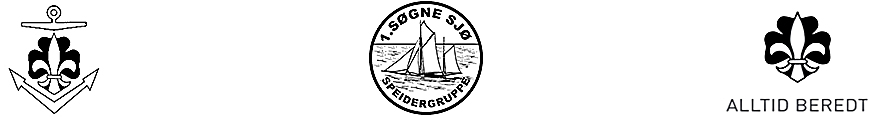 Vandreprogram Høst 2020Vandreprogram Høst 2020Vandreprogram Høst 2020Vandreprogram Høst 2020Vandreprogram Høst 2020Vandreprogram Høst 2020Vandreprogram Høst 2020Vandreprogram Høst 2020Vandreprogram Høst 2020Vandreprogram Høst 2020Vandreprogram Høst 2020Dato:Når:Oppmøtested:Oppmøtested:Hva: Hva: Hva: Merknad:Merknad:Lederansvar: Lederansvar: August: 19.18.00BåthusetBåthusetFelles oppstart Felles oppstart Felles oppstart Badetøy/Bålmat/VestBadetøy/Bålmat/VestAlle Alle 26.18.00Speider friSpeider friSpeider friSeptember: 2.18.00HøllebryggaHøllebryggasøppelplukksøppelplukksøppelplukkVestVestHamre, JohansHamre, Johans5-6 isjBådhuseBådhuseHettegenserløpHettegenserløpHettegenserløpInfo, pakkeliste, kanskjeInfo, pakkeliste, kanskjeRAspRAsp9.18.00BådhuseBådhuseSeilingSeilingSeilingVestVestHamre JohansHamre Johans16.18.00Info kommerInfo kommerKanoKanoKanoVest, bålmatVest, bålmatG, SG, S23.18.00BådhavnaBådhavnajollerjollerjollerHamre JohansHamre Johans25.-27.BåthusetBåthusetSpeiderleir til Knaben Leirskole Speiderleir til Knaben Leirskole Speiderleir til Knaben Leirskole Alle gruppeneEgen info kommerAlle gruppeneEgen info kommerHarbakHarbak30.18.00Speider fri/HøstferieSpeider fri/HøstferieSpeider fri/HøstferieOktober: 7.18.00BådhuseBådhuseSeiling, SøppelplukkSeiling, SøppelplukkSeiling, SøppelplukkvestvestHamre JohansHamre Johans14.18.00BådhuseBådhuseSeilingSeilingSeilingvestvestHamre JohansHamre Johans21.18.00BådhuseBådhuseSeilingSeilingSeilingvestvestHamre JohansHamre Johans28.18.00Speider friSpeider friSpeider friNovember: 4.18.00BådhuseBådhuseVinterlagring MAxierVinterlagring MAxierVinterlagring MAxierHamre JohansHamre Johans11.18.00BådhuseBådhuseMerkerMerkerMerkerT,G,M,ST,G,M,S18.18.00Mandal SHMandal SHSvømmehallenSvømmehallenSvømmehallenBadetøy, såpe, 50+10krBadetøy, såpe, 50+10krG,SG,S25.18.00Speider friSpeider friSpeider fri29.????JulebordJulebordJulebordInfo KommerInfo KommerG,GG,GDesember: 2.18.00BådhuseBådhuseMerkerMerkerMerkerT,G,M,ST,G,M,S9.18.00GløggrommetGløggrommetJuleverkstedJuleverkstedJuleverkstedT,G,M,ST,G,M,S16.18.00Felles juleavslutningFelles juleavslutningFelles juleavslutningInfo kommer på facebookInfo kommer på facebookAlleAlle23.18.00Speider friSpeider friSpeider fri**30.18.00Speider friSpeider friSpeider fri**Jannuar: 6.18.00OppstartOppstartOppstartGå med kniv om du vil, og ta gjerne bålmat. Vi går med speiderskjerf(Trenger ikke kniv og bålmat når vi er i svømmehallen eller på noe med «jul») Vanlig oppmøte 18.00-20.00 Gå med kniv om du vil, og ta gjerne bålmat. Vi går med speiderskjerf(Trenger ikke kniv og bålmat når vi er i svømmehallen eller på noe med «jul») Vanlig oppmøte 18.00-20.00 Gå med kniv om du vil, og ta gjerne bålmat. Vi går med speiderskjerf(Trenger ikke kniv og bålmat når vi er i svømmehallen eller på noe med «jul») Vanlig oppmøte 18.00-20.00 Gå med kniv om du vil, og ta gjerne bålmat. Vi går med speiderskjerf(Trenger ikke kniv og bålmat når vi er i svømmehallen eller på noe med «jul») Vanlig oppmøte 18.00-20.00 Gå med kniv om du vil, og ta gjerne bålmat. Vi går med speiderskjerf(Trenger ikke kniv og bålmat når vi er i svømmehallen eller på noe med «jul») Vanlig oppmøte 18.00-20.00 Gå med kniv om du vil, og ta gjerne bålmat. Vi går med speiderskjerf(Trenger ikke kniv og bålmat når vi er i svømmehallen eller på noe med «jul») Vanlig oppmøte 18.00-20.00 Gå med kniv om du vil, og ta gjerne bålmat. Vi går med speiderskjerf(Trenger ikke kniv og bålmat når vi er i svømmehallen eller på noe med «jul») Vanlig oppmøte 18.00-20.00 Gå med kniv om du vil, og ta gjerne bålmat. Vi går med speiderskjerf(Trenger ikke kniv og bålmat når vi er i svømmehallen eller på noe med «jul») Vanlig oppmøte 18.00-20.00 Gå med kniv om du vil, og ta gjerne bålmat. Vi går med speiderskjerf(Trenger ikke kniv og bålmat når vi er i svømmehallen eller på noe med «jul») Vanlig oppmøte 18.00-20.00 Gå med kniv om du vil, og ta gjerne bålmat. Vi går med speiderskjerf(Trenger ikke kniv og bålmat når vi er i svømmehallen eller på noe med «jul») Vanlig oppmøte 18.00-20.00 Gå med kniv om du vil, og ta gjerne bålmat. Vi går med speiderskjerf(Trenger ikke kniv og bålmat når vi er i svømmehallen eller på noe med «jul») Vanlig oppmøte 18.00-20.00 Ledere:Ledere:Ledere:Ledere:Ledere:Ledere:Ledere:Ledere:Ledere:Ledere:Ledere:Geir HamreGeir HamreGeir Hamre4169921541699215Torkel HamreTorkel Hamre9137417391374173Sigurd BakkevoldSigurd BakkevoldSigurd Bakkevold9136800291368002Magnus JohannessenMagnus Johannessen4812543948125439